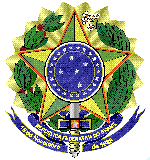 MINISTÉRIO DA EDUCAÇÃOUNIVERSIDADE FEDERAL FLUMINENSESUPERINTENDÊNCIA DE OPERAÇÕES E MANUTENÇÃO (SOMA)COORDENAÇÃO DE MANUTENÇÃO (CMA)ANEXO I-B – ROTINA DE EXECUÇÃO DE SERVIÇOS CONTÍNUOS E PERMANENTES DE MANUTENÇÃO PREDIAL1 – ROTINAS PERMANENTES DE MANUTENÇÃO PREVENTIVA E CORRETIVA: 	- Instalações elétricas; 	- Instalações hidrossanitárias;	- Portas e portões de acesso comum, externos e internos;	- Serviços de limpeza e desobstrução de calhas;	- Serviços gerais de manutenção em obras civis;	- Serviços de pintura, serralheria e solda;	- Serviços em esquadrias metálicas e vidraria;	- Serviços em equipamentos de refrigeração;	- Serviços de retirada de entulhos; etc.2 – ESPECIFICAÇÕES DOS SERVIÇOS 	A seguir encontra-se a descrição detalhada e a periodicidade dos serviços e tarefas a serem realizados para todos os sistemas envolvidos.	Para cada um deles deverão ser, ainda, considerados todos e quaisquer procedimentos de reparos e consertos relativos à manutenção corretiva, sempre que necessários ou quando recomendado pela Fiscalização. 	Trata-se de serviços necessários para o restabelecimento do pleno funcionamento de equipamentos, peças e/ou componentes dos sistemas manutenidos. Neste item, inclui-se o reparo, substituição ou ajuste de equipamentos, peças e/ou componentes defeituosos para deixá-los novamente em perfeitas condições de funcionamento, devendo a Contratada fornecer todo o material necessário desde que não esteja disponível na Contratante. 	Os serviços de manutenção corretiva, assim como os de manutenção preventiva, poderão ser acionados em horário pós-expediente, conforme definições contidas no Termo de Referência. 	A Contratada compromete-se a atender prontamente todos os chamados de manutenção corretiva de forma imediata a fim de não comprometer o funcionamento das unidades e manter sempre todos os sistemas, subsistemas e equipamentos prediais da UFF em pleno estado de funcionamento. 3 – INSTALAÇÕES ELÉTRICAS 3.1 - SERVIÇOS ESPECÍFICOS	Os serviços a serem executados consistem nas seguintes atividades: Efetuar instalação e conserto de tomadas de energia dos tipos monofásica, trifásica e tripolar, conforme especificação do UFF;Efetuar troca de lâmpadas diversas, incluindo limpeza de lâmpadas e luminárias;Efetuar instalação e conserto de luminárias embutidas ou de sobrepor, conforme modelos especificados pelo UFF;Efetuar conserto de tomadas, réguas (móveis e fixas), luminárias etc.;Efetuar instalação e reparo de circuitos elétricos;Efetuar substituição de disjuntores, chaves magnéticas, contatores etc.;Efetuar instalação e reparo nos equipamentos elétricos e mecânicos;Ligar e desligar disjuntores, chaves e contatores diversos, conforme solicitação e/ou programação da Fiscalização.3.2 - REDE ELÉTRICA 	Os serviços consistem nas seguintes atividades: SEMANALMENTE:Inspecionar as caixas de passagem; Inspecionar o estado das capas isolantes, fios e cabos.MENSALMENTE:Realizar a medição da resistência ôhmica e continuidade dos cabos; Efetuar a limpeza das caixas de passagem; Realizar a medição da amperagem da fiação e verificação da conformidade com as tabelas de amperagem máxima permitida; Verificar a corrente de serviço e de sobreaquecimento. 3.3 - ILUMINAÇÃO GERAL (INTERNA E EXTERNA) 	Os serviços consistem nas seguintes atividades: DIARIAMENTE:Ligar e desligar a iluminação externa, inclusive dos pátios e estacionamentos, conforme programação horária estabelecida pela Fiscalização; Efetuar o reaperto dos parafusos de fixação das tampas; Realizar teste de funcionamento das lâmpadas de emergência; Efetuar medição do nível de iluminação.MENSALMENTE:Realizar a limpeza das lâmpadas e luminárias; Efetuar o reaperto dos parafusos de sustentação das luminárias;Efetuar o reaperto dos parafusos das bases soquetes; Verificar os parafusos de contato das tomadas.TRIMESTRALMENTE:Efetuar a medição do isolamento dos circuitos, quanto ao estado dos fios; Verificar o aterramento das luminárias; Efetuar a limpeza das caixas de fiação das tomadas; Realizar a medição da resistência de aterramento.3.4 - QUADRO GERAL DE LUZ E FORÇA 	Os serviços consistem nas seguintes atividades: DIARIAMENTE:Verificar o aquecimento e funcionamento dos disjuntores termomagnéticos para os andares; Verificar a concordância com as condições limites de corrente máxima permitida para cada unidade; Verificar o aquecimento nos cabos de alimentação; Realizar a limpeza externa do quadro; Inspecionar as conexões de saídas dos disjuntores, evitando pontos de resistência elevada; Realizar a lubrificação das dobradiças das portas dos quadros. MENSALMENTE:Efetuar o reaperto dos parafusos de contato dos disjuntores; Verificar a resistência de aterramento, mantendo-a dentro dos limites normalizados; Inspecionar os cabos de alimentação para prevenir aquecimento (estado de isolamento); Verificar o barramento e conexões; Efetuar o reaperto da fixação dos disjuntores termomagnéticos; Efetuar a medição da resistência dos cabos de alimentação; Verificar a pressão das molas dos disjuntores termomagnéticos; Verificar a regulagem de disjuntor geral; Verificar o equilíbrio de fases nos circuitos..TRIMESTRALMENTE:Inspecionar as câmaras de extinção; Inspecionar o barramento e terminais conectados; Efetuar o reaperto dos conectores de ligação; Efetuar o reaperto dos parafusos de fixação do barramento e ferragens; Verificar a pressão das molas dos disjuntores termomagnéticos; Efetuar o alinhamento dos contatos, movimentos livres; Efetuar a limpeza geral do barramento, isoladores e disjuntores; Prestar assistência na parte elétrica, quando da realização no UFF de eventos e cerimônias diversas, em que requer a utilização das instalações.3.5 - QUADRO DE DISTRIBUIÇÃO DE LUZ – QDL 	Os serviços consistem nas seguintes atividades: DIARIAMENTE:Efetuar o controle de amperagem nos cabos de alimentação; Efetuar o controle de carga nos disjuntores monofásicos; Realizar a lubrificação das dobradiças das portas dos quadros; Efetuar a limpeza geral dos quadros; Verificar os contatos da entrada e saída dos disjuntores, evitando pontos de resistência elevada;  Verificar o equilíbrio de fases nos alimentadores com todos os circuitos ligados.MENSALMENTE:Efetuar o reaperto dos parafusos de contato dos disjuntores; Efetuar o reaperto de fixação dos barramentos; Efetuar a limpeza geral do barramento e conexões;  Verificar a fixação e da tensão das molas dos disjuntores.TRIMESTRALMENTE:Verificar o isolamento dos disjuntores; Efetuar a limpeza com ar comprimido dos disjuntores e barramento; e Efetuar a medição da resistência de aterramento dos armários dos quadros.3.6 - QUADRO DE DISTRIBUIÇÃO DE FORÇA – QDF: 	Os serviços consistem nas seguintes atividades: DIARIAMENTE:Efetuar o controle de amperagem dos cabos de alimentação dos quadros; Efetuar o controle de amperagem nos fios de saída dos disjuntores monofásicos; Efetuar o controle de carga dos disjuntores;Verificar o equilíbrio de fases nos alimentadores; Verificar os contatos de entrada e saída dos disjuntores.MENSALMENTE:Efetuar o reaperto dos parafusos de contato dos disjuntores monofásicos; Verificar a fixação e tensão das molas dos disjuntores; Verificar a tensão das molas dos disjuntores “No-Fuse”; Efetuar a limpeza geral do barramento e conexões.TRIMESTRALMENTE:Verificar o isolamento dos disjuntores; Efetuar a limpeza com ar comprimido dos disjuntores e barramentos; Efetuar a medição da resistência de aterramento dos armários dos quadros. 4 – INSTALAÇÕES HIDROSSANITÁRIAS 4.1 - SANITÁRIOS 	Os serviços a serem executados consistem nas seguintes atividades: DIARIAMENTE:Verificar a existência de vazamentos nos sanitários e saná-los; Verificar a existência de entupimentos em vasos e ralos em todos os sanitários e saná-los; Verificar a regulagem das válvulas de mictórios e vasos em todos os sanitários e saná-los; Verificar o estado das ferragens e louças em todos os sanitários e trocar as danificadas; Verificar a existência de vazamento nos registros e torneiras. 4.2 - RAMAL PREDIAL 	Os serviços a serem executados consistem nas seguintes atividades: DIARIAMENTE: Efetuar a leitura dos hidrômetros e verificação de seu estado de conservação e do ramal predial; Verificar o aspecto da água fornecida pela concessionária pública, comunicando à fiscalização anormalidades observadas; SEMESTRALMENTE:Verificar o estado de funcionamento das válvulas eliminadoras de ar, efetuando-se a limpeza interna dos equipamentos e dos abrigos dos hidrômetros onde as válvulas se encontram. 4.3 - BOMBAS DE RECALQUE DE ÁGUA FRIA 	Os serviços a serem executados consistem nas seguintes atividades: DIARIAMENTE:Testar o funcionamento das bombas; Verificar a existência de ruídos anormais elétricos ou mecânicos excessivos; Inspecionar os terminais elétricos nas caixas de ligação; Inspecionar as válvulas de retenção;Inspecionar o funcionamento das boias superiores; Inspecionar o funcionamento das boias inferiores.SEMESTRALMENTE:Verificar o alinhamento dos eixos das bombas; Efetuar a medição da folga das luvas de acoplamento; Efetuar a medição da resistência de isolamento dos motores; Efetuar o reaperto das gaxetas e regulagem de gotejamento; Efetuar a lubrificação dos mancais das bombas; Verificar o estado das gaxetas das bombas; Inspecionar as conexões hidráulicas; Verificar as luvas do acoplamento; Efetuar a medição de amperagem dos motores; Verificar o nível de óleo das bombas; Realizar a restauração completa das bombas quando se fizer necessário;  Verificar o funcionamento do comando automático.Observações: O engaxetamento das bombas hidráulicas deve ser realizado, conforme NBR12640. No plano de manutenção, as bombas (como outros equipamentos) deverão ser identificadas individualmente. 4.4 - REDE DE ESGOTO E ÁGUAS PLUVIAIS: 	Os serviços a serem executados consistem nas seguintes atividades: DIARIAMENTE:Inspecionar as instalações primárias e secundárias dos esgotos.MENSALMENTE:Percorrer todos os pontos de visitas e limpá-los; Percorrer todas as caixas de inspeção e de areia e limpá-las; Limpar a caixa geral de esgotos; Percorrer todas as caixas de gordura e limpá-las; Percorrer todos os bueiros de águas pluviais e limpá-los; Inspecionar e reparar as tampas herméticas e paredes dos poços de recalque; Inspecionar e limpar os pontos de captação de águas pluviais (ralos “abacaxis”, calhas); Inspecionar as redes primarias e secundárias internas e externas de esgotos e saídas das tubulações de ventilação. 4.5 - CAIXAS DE GORDURA E RESERVATÓRIOS SUPERIORES E INFERIORES: 	Os serviços a serem executados consistem nas seguintes atividades:SEMANALMENTE: inspecionar e corrigir os defeitos nas tampas dos reservatórios (estado e vedação).TRIMESTRALMENTE:Providenciar ou acompanhar o esgotamento das caixas de gordura, providenciar a inspeção e limpeza das caixas de passagem na rede externa e interna. 4.6 - SISTEMA HIDRÁULICO 	Os serviços a serem executados consistem nas seguintes atividades: DIARIAMENTE:Verificar a existência de vazamentos, desperdícios ou usos inadequados nas tubulações, conexões e nos pontos de consumo externos, tais como torneiras, aspersores, válvula, registros, verificar estado das tubulações, conexões e elementos de corte e controle de fluxo; Verificar a adequação do nível dos reservatórios.MENSALMENTE:Inspecionar e reparar os medidores de nível, torneira de boia, extravasores, sistema automático de funcionamento das bombas, registros e válvulas de pé e de retenção. Verificar o estado de conservação dos motores elétricos e bombas  Inspecionar todos os ralos, telas protetoras das tubulações e verificar o estado dos acoplamentos dos motores elétricos com outros equipamentos; Verificar as caixas de mancal dos motores pelo tato observando a existência de vibrações e da temperatura; Verificar o estado dos reservatórios, principalmente com relação à sua limpeza e à estanqueidade.TRIMESTRALMENTE:Verificar a existência de corrosão em tubulações providenciando sua correção; Verificar o estado da fixação das tubulações aéreas e reparar (inclusive pintura) se necessário; Inspecionar as tubulações imersas; Inspecionar o estado de conservação de isolamento térmico de tubulações.SEMESTRALMENTE: Verificar a parte interna dos reservatórios de água, comunicando à Fiscalização eventuais anormalidades observadas para correção.4.7 - SISTEMA DE REDE DE GASES (quando houver): 	Os serviços a serem executados consistem nas seguintes atividades: MENSALMENTE: Inspecionar e reparar os medidores de pressão, válvulas de fluxo. Verificar o estado dos reservatórios (botijões), principalmente com relação à sua limpeza e à estanqueidade.TRIMESTRALMENTE:Verificar a existência de corrosão em tubulações; Verificar o estado da fixação das tubulações aéreas e reparar (inclusive pintura) se necessário; Inspecionar o estado de conservação de isolamento térmico de tubulações.SEMESTRALMENTE:Verificar todas as conexões e interligações. 5 – PORTAS E PORTÕES DE ACESSO COMUM, EXTERNOS E INTERNOS 	Serão verificadas as portas de acesso aos edifícios, aos Campi e de áreas comuns internas (átrios, hall de elevadores, corredores); e efetuada a necessária manutenção. Serão verificados os portões metálicos, em harpa ou telas. Relatar os casos em que haja a necessidade de substituição de peças (molas, roldanas) e de serviços de serralheria. Os serviços consistem nas seguintes atividades: QUINZENALMENTE:Verificar o funcionamento de molas de piso e pivôs, e efetuar a devida regulagem; Verificar o alinhamento e o fechamento das portas e dos portões; Verificar o estado das fechaduras e dos fechos e ferrolhos; Verificar o estado dos elementos de sinalização (faixas adesivas e pinturas); Verificar o estado e o alinhamento dos trilhos e dos portões de correr; Verificar o estado das roldanas e lubrificá-las; Verificar o estado das caixas de roldanas e efetuar o desempeno, quando possível; Verificar o estado dos puxadores, e sua fixação; Verificar o estado geral dos pinos de deslizamento; Verificar o estado das telas e sua amarração e soldagem; Verificar o estado dos portas cadeados; Verificar o estado das guias de condução e de fechamento, e desempená-las; Verificar o estado geral da pintura. • Verificar o estado de conservação das portas de madeira Verificar o estado de conservação das fechaduras e maçanetas.6 – SERVIÇOS DE MANUTENÇÃO EM OBRAS CIVIS A) SERVIÇOS DE PEDREIRO 	Os serviços consistem nas seguintes atividades: Realizar recomposição e construção de elementos de vedação com argamassas e alvenarias; Efetuar aplicação de revestimentos em paredes, pisos: azulejos, pedras, colagem de revestimentos vinílicos, melamínicos e carpetes; Realizar instalação de bancadas, divisores e outros elementos em banheiros, copas, etc; Realizar chumbamento de peças e tubulações internas; Efetuar recuperação e execução de caixas de passagem e inspeção, em sistemas hidrossanitários; Executar serviços de recomposição e construção de bases e lajes de cimento para emprego em muros, caixas d’água e sépticas, esgotos e tanques; Efetuar execução de vigas, pilares e outros elementos estruturais; Realizar execução de alvenarias; Realizar recomposição de calçamentos, pavimentações e complementos (meios-fios, etc.); Efetuar montagem de armações metálicas apropriadas para as estruturas.B) SERVIÇO DE LIXAMENTO DE PAINÉIS APARENTES 	Os serviços consistem, basicamente, em efetuar: Lixamento preliminar e retirada de partes em deterioração; Estucagem, se necessária; Polimento de acabamento; Limpeza grossa.C) SERVIÇO DE MANUTENÇÃO EM CALÇAMENTO DE BLOCO INTERTRAVADOS E/OU PARALELEPÍPEDOS	Os serviços consistem, basicamente, em efetuar: Retirada de blocos danificados; Refazimento do colchão de assentamento (areia, pó de brita ou outro elemento adequado); Montagem de novos blocos, nivelados. D) SERVIÇO DE RECUPERAÇÃO DE PISOS COLADOS 	Os serviços consistem nas seguintes atividades: Efetuar retirada do piso danificado; Retirar a camada de adesivo; Regularizar o piso ou o contrapiso; Aplicar nova camada adesiva; Efetuar aplicação de piso novo. Observações:A recuperação da base (contrapiso) somente poderá ser feita de forma adversa ou com materiais diferentes daqueles existentes se houver aprovação da Fiscalização do Contratante.  A recomposição complementar decorrente dos serviços executados será prestada: se grosseira, imediatamente após o término dos trabalhos; se em nível de acabamento, no prazo estabelecido pela Fiscalização. 7 – SERVIÇOS DE PINTURA, SERRALHEIRA E SOLDA A) PINTURA 	Serviços técnicos especializados em pinturas de ambientes, materiais e equipamentos diversos. Os profissionais deverão ser capazes de pintar, emassar, lixar, incluindo: Paredes, pisos, tetos, forros, rodapés, ferragens, tubulações etc.;Pintura ou repintura de tubulações, tampas, caixas, equipamentos, sinalizações etc.;Demarcações de vagas de garagem e de estacionamentos, inclusive sinalizações horizontais e verticais;Pintura ou repintura de elementos metálicos (esquadrias, alambrados, grades, portões etc.), inclusive aplicação de primmer.Observações: A aplicação de bases apropriadas será sempre exigida caso seja verificada a necessidade por parte da Fiscalização da Contratante. A Contratante deverá empregar elementos de proteção e isolamento com o objetivo de não causar danos ou transtornos. As tubulações prediais devem ser mantidas pintadas com as cores específicas conforme dispõe a NBR6493/94 ou outro dispositivo complementar ou que vier a substituí-la. A pintura de sinalização e identificação de equipamentos contra incêndio deverá seguir as determinações da norma da ABNT NBR07195/95 - NB00076. B) SERRALHERIA E SOLDA 	Serviços técnicos especializados em serralheria em aço e alumínio, soldagem e manutenção em elementos estruturais metálicos em geral. O soldador/serralheiro deverá ser capaz de executar serviços de corte a gás, de soldagem pelos processos a gás oxicombustível e a arco com eletrodos revestidos, bem como determinar as variáveis de soldagem (tipo e diâmetro do eletrodo ou do maçarico; material de adição; tipo, polaridade e valor da corrente de soldagem; tensão e comprimento do arco; velocidade de soldagem; técnicas de manipulação do eletrodo e de maçarico; sequências de deposição e soldagem; pressões de trabalho; caráter da chama). 	Os serviços consistem, ainda, nas seguintes atividades: Soldar peças e partes de estruturas; Soldar e costurar tubulações, chapas e outros componentes metálicos; Executar serviços de serralheria de reparos e adaptações em elementos de chapas, tubos, suportes e outros componentes metálicos, tais como grades, alambrados, portões etc.; Executar cortes a gás oxicombustível. Executar serviços em aço e ligas (serralheria e soldagem), e em alumínio (serralheria); Realizar manutenção de alambrados (soldagem, amarração, adaptação);Realizar manutenção de portões metálicos, incluindo substituição ou lubrificação de roldanas ou pinos deslizantes, das caixas de roldanas e trilhos, etc;Realizar manutenção em portas metálicas e tampas de alçapão;Realizar manutenção nos suportes de correntes e nestas;Efetuar desmontagem e montagem de estruturas metálicas. Observações: Os consumíveis varetas de metal de adição e varetas de eletrodo revestido serão os mais adequados para cada caso específico e uso em soldagem a gás oxicombustível e soldagem a arco com eletrodo revestido, segundo as classificações da NBR 10614 ABNT, e especificações da NBR 10616 ABNT, principalmente;Serão instaladas, preferencialmente, roldanas de Nylon, sempre que tecnicamente possível.8 – SERVIÇOS EM ESQUADRIAS METÁLICAS E VIDRARIA A) EXECUÇÃO DE SERVIÇOS DE MANUTENÇÃO EM MECANISMOS MOVIMENTADORES DE JANELAS (GUILHOTINA), PORTAS E ACESSOS COM ESQUADRIAS METÁLICAS 	Os serviços consistem nas seguintes atividades: Trocar ou ajustar, lubrificar, quando for o caso, os cabos, polias, pinos, parafusos, trancas e outras peças dos movimentadores das janelas dos imóveis da UFF e suas unidades; Regular e reposicionar portas instaladas em esquadrias metálicas, inclusive trocar pivôs; Efetuar remoção, instalação, fixação e cortes de vidros, incluindo acabamento de bordas e a utilização de betume, borrachas de fixação, mastiques, silicone, elementos de vedação, etc; Revisão de pintura, com recuperação adequada. B) SUBSTITUIÇÃO DE PAINÉIS ENVIDRAÇADOS EM ESQUADRIAS – COMUNS E TEMPERADOS 	Os serviços consistem nas seguintes atividades: Realizar retirada de peça danificada; Vedação do painel novo na esquadria com material adequado. Observação: Os painéis poderão, dependendo do padrão da edificação, terem colorações diversas (transparente, fumê, etc). C) CORTE, LAPIDAÇÃO, ADAPTAÇÃO GEOMÉTRICA (DIMENSIONAL) DE PAINÉIS DE VIDRO 	Os serviços consistem nas seguintes atividades: Efetuar retirada do painel; Realizar execução de corte, lapidação ou lixamento simples; Efetuar recolocação do painel, incluindo aplicação de material de fixação adequado.9 – SERVIÇOS EM MANUTENÇÃO EM EQUIPAMENTOS DE REFRIGERAÇÃO 	Os serviços consistem nas seguintes atividades: A) APARELHOS DE AR CONDICIONADO E “SPLITS”Verificar e eliminar sujeiras, danos e corrosão no gabinete, na moldura e na serpentina;Verificar a operação de drenagem de água da bandeja; Verificar a vedação dos painéis de fechamento de gabinetes; Lavar a bandeja e serpentina com remoção do biofilme (lodo), sem o uso de produtos desengraxantes e corrosivos;Limpar o gabinete do condicionador;Limpar o elemento filtrante, utilizando os meios e substâncias adequados;Trocar os filtros de ar quando necessário;Verificar as condições físicas dos filtros, mantendo-os em condições de operação;Verificar o estado de conservação do isolamento termo-acústico (se está preservado e se não contém bolor);Verificar ruídos e vibrações anormais, procedendo aos ajustes e correções necessários;Inspecionar o nível de aquecimento do motor;Verificar tubulação, termostato, tomada, chave seletora, e outros componentes elétricos;Realizar testes de vazamentos nas conexões e tubulações de gás refrigerante;Verificar o funcionamento, leitura e registro das temperaturas, anotando:temperatura do tubo de sucção; temperatura externa; temperatura de insuflamento; temperatura ambiente.Verificar o funcionamento, leitura e registro do compressor e motor, anotando:tensão de alimentação; amperagem.B) DEMAIS EQUIPAMENTOS DE REFRIGERAÇÃOVerificar e eliminar sujeiras, danos e corrosão nos gabinetes, na moldura e na serpentina;Verificar a operação de drenagem de água da bandeja; Verificar a vedação dos painéis dos gabinetes; Verificar e limpar os elementos filtrantes, utilizando os meios e substâncias adequados, mantendo-os em condições de operação;Trocar os filtros, quando necessário;Verificar tubulação, termostato, tomada, chave seletora, e outros componentes elétricos.Niterói, 23 de janeiro de 2020.Julio Rogério Ferreira da SilvaCoordenador de ManutençãoCMA/SOMA – SIAPE nº 1885740